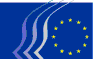 Europejski Komitet Ekonomiczno-SpołecznyZASADY PRZYZNAWANIA NAGRODY EKES-U
DLA SPOŁECZEŃSTWA OBYWATELSKIEGO 2017za wybitne osiągnięcia z zakresu inicjatyw społeczeństwa obywatelskiego__________Cel i ogólny zamysł Nagrody dla Społeczeństwa ObywatelskiegoDla Europejskiego Komitetu Ekonomiczno-Społecznego (dalej „EKES” lub „Komitet”) celem przyznawanej co roku nagrody jest wyróżnienie oraz zachęcenie do podejmowania inicjatyw organizacji społeczeństwa obywatelskiego lub osób indywidualnych, które to inicjatywy wniosły znaczący wkład w promowanie europejskiej tożsamości i integracji. W ogólnym zamyśle nagroda ma przyczynić się do lepszego uwidocznienia roli, jaką organizacje społeczeństwa obywatelskiego lub osoby indywidualne mogą odegrać w kształtowaniu tożsamości europejskiej i obywatelstwa europejskiego, w sposób podkreślający wspólne wartości leżące u podstaw integracji europejskiej.Temat Nagrody EKES-u dla Społeczeństwa Obywatelskiego 2017: „Innowacyjne projekty na rzecz wpierania wysokiej jakości zatrudnienia i przedsiębiorczości z myślą o przyszłości pracy” Po upływie kilku lat od szczytowego okresu kryzysu gospodarczego i społecznego i pomimo niedawnej poprawy Unia Europejska nadal zmaga się z wysokim poziomem bezrobocia: w 2016 r. prawie 21 milionów osób było zarejestrowanych jako bezrobotne, co stanowiło 8,5% ludności aktywnej zawodowo. Istnieje jednak duża rozbieżność między państwami członkowskimi i stopa bezrobocia według danych krajowych waha się od 4% do 23,5%. Utrzymuje się kilka rodzajów bezrobocia budzących szczególne obawy i tymi, które są najbardziej dotkliwe, należy zająć się w pierwszej kolejności. Po pierwsze, bezrobocie długotrwałe nadal stanowi blisko 50% całkowitego bezrobocia. Przedłużające się bezrobocie pociąga za sobą spadek wartości umiejętności, osłabienie przywiązania do rynku pracy i ostatecznie wyższe ryzyko wykluczenia społecznego. Po drugie, pomimo pozytywnych inicjatyw na szczeblu UE, takich jak gwarancja dla młodzieży i Inicjatywa na rzecz zatrudnienia ludzi młodych, w niektórych państwach członkowskich liczba bezrobotnej młodzieży i młodzieży NEET (niekształcącej się, niepracującej ani nieszkolącej się) utrzymuje się na bardzo wysokim poziomie (np. 47,2%). Po trzecie, kobiety – w szczególności matki i inne kobiety sprawujące opiekę nad innymi osobami – są nadal niedostatecznie reprezentowane na rynku pracy. Otrzymują niższe wynagrodzenia (różnica 16%), a ich kariery zawodowe są krótsze, co często przekłada się na niższą emeryturę (różnica 39%). Obecnie liczba osób zagrożonych ubóstwem lub wykluczeniem społecznym jest o kilka milionów wyższa niż przed kryzysem. Bezrobocie jest nie tylko jedną z podstawowych przyczyn niskiego poziomu życia, ale również głównym aspektem wykluczenia społecznego, ponieważ praca zawodowa jest kluczowym warunkiem zdolności do pełnego uczestniczenia w życiu społecznym, budowania sieci społecznej i realizowania swojego potencjału. Praca odgrywa kluczową rolę w naszym życiu i w kształtowaniu tożsamości społecznej. Nie tylko jest środkiem do osiągnięcia niezależności ekonomicznej, ale stanowi także źródło rozwoju osobistego i integracji społecznej.Ponadto zmieniają się realia w świecie pracy; rynek pracy odchodzi od formy zatrudnienia, jaką znaliśmy do tej pory – standardowego stosunku pracy w ramach stałego zatrudnienia w pełnym wymiarze godzin z bezpieczeństwem socjalnym. Szybki rozwój technologii w połączeniu ze zmianami demograficznymi, pogłębiającą się globalizacją, nowymi modelami produkcji i innymi zmianami gospodarczymi i społecznymi doprowadził do rozwoju nowych form stosunków pracy i zatrudnienia, które przekształcają i współtworzą coraz bardziej złożony krajobraz rynku pracy. Niestandardowe systemy pracy, nietypowe miejsca pracy oraz nieregularne godziny pracy to charakterystyczne cechy tych nowych form zatrudnienia, które pozwalają na większą elastyczność organizacji pracy i mogą ułatwiać integrację określonych grup pracowników na rynku pracy, jednak ich potencjał w zakresie tworzenia miejsc pracy wydaje się nadal raczej ograniczony. Z jednej strony nowe formy organizacji pracy mogą zapewnić pracownikom większą elastyczność, niezależność i wzmocnienie pozycji oraz lepsze zrównoważenie życia zawodowego i rodzinnego. Z drugiej jednak strony wiążą się one z ryzykiem natężenia pracy, wzrostem poziomu stresu i dłuższym czasem pracy, a także budzą obawy związane z bezpieczeństwem dochodów, warunkami pracy, zacieraniem się granic pomiędzy pracą a czasem wolnym, ochroną zdrowia i zapewnieniem bezpieczeństwa oraz objęciem przez system zabezpieczenia społecznego, niejasnymi zasadami dotyczącymi odpowiedzialności w zakresie ubezpieczenia, certyfikacją i odpowiedzialnością zawodową oraz szarymi strefami powiązanymi ze statusem zatrudnienia w kontekście ochrony zatrudnienia i opodatkowania.Wiele państw członkowskich przeprowadziło w ostatnich latach ważne reformy, które przyniosły pewne pozytywne efekty w zakresie tworzenia miejsc pracy. Niezbędne są dalsze wysiłki, innowacje i twórcze podejście w celu wspierania tworzenia miejsc pracy o wysokiej jakości i zwiększenia integracyjnego charakteru rynków pracy przez likwidowanie barier utrudniających udział w rynku pracy oraz zachęcanie osób w każdym wieku, niezależnie od płci i pochodzenia, do wchodzenia na rynek pracy i przedsiębiorczości. Jest to zgodne z wymogami Traktatu, który stanowi, że przy określaniu i realizacji swoich polityk i działań Unia zmierza do zniesienia nierówności oraz bierze pod uwagę wymogi związane ze wspieraniem wysokiego poziomu zatrudnienia i zwalczaniem wykluczenia społecznego. Kluczowe znaczenie dla zapewnienia sprawiedliwych i skutecznych reform ma zaangażowanie partnerów społecznych i innych organizacji zorganizowanego społeczeństwa obywatelskiego, zgodnie z praktykami krajowymi.KwalifikowalnośćKwalifikujący się kandydaciO Nagrodę EKES-u dla Społeczeństwa Obywatelskiego mogą ubiegać się wszystkie organizacje społeczeństwa obywatelskiego oficjalnie zarejestrowane w Unii Europejskiej, które działają na szczeblu lokalnym, krajowym, regionalnym lub europejskim. W konkursie wziąć mogą również udział osoby indywidualne. Organizacje społeczeństwa obywatelskiego to organizacje, które są aktywnie zaangażowane w kształtowanie życia publicznego w oparciu o własne zainteresowania i z wykorzystaniem własnej specjalistycznej wiedzy, zdolności i zakresu działania. Są niezależne, a wstępując do nich, obywatele zobowiązują się do udziału w ich pracach i działaniach.Definicja ta obejmuje: tzw. podmioty rynku pracy, czyli partnerów społecznych; organizacje reprezentujące podmioty społeczne i gospodarcze, które nie są partnerami społecznymi w ścisłym znaczeniu tego terminu; organizacje pozarządowe, które łączą ludzi w działaniach leżących we wspólnym interesie, np. organizacje zajmujące się ekologią, prawami człowieka, stowarzyszenia konsumentów, organizacje charytatywne, edukacyjne, szkoleniowe itd.; organizacje społeczności lokalnej, tzn. organizacje założone w ramach danej społeczności na poziomie podstawowym, które realizują cele służące jej członkom, np. organizacje młodzieżowe, stowarzyszenia rodzin i wszystkie organizacje, dzięki którym obywatele uczestniczą w życiu lokalnym i życiu swej gminy; wspólnoty religijne.Do udziału w konkursie kwalifikują się także organy i struktury, które zostały ustanowione przez akty ustawodawcze lub wykonawcze i/lub w których członkostwo jest częściowo bądź całkowicie obowiązkowe (np. stowarzyszenia zawodowe).Osoby indywidualne są osobami fizycznymi. Do udziału w konkursie kwalifikują się obywatele UE, niezależnie od ich kraju zamieszkania. Kwalifikują się także obywatele państw trzecich, pod warunkiem że przebywają legalnie na terytorium UE. Zgłoszeń nie mogą składać członkowie EKES-u, delegaci CCMI, pracownicy EKES-u, członkowie zespołu oceniającego i ich krewni.Kwalifikowalne inicjatywyOrganizacje społeczeństwa obywatelskiego – partnerzy społeczni i inne organizacje – odgrywają ważną rolę w określaniu możliwości tworzenia atrakcyjnych, trwałych miejsc pracy oraz w zachęcaniu do przedsiębiorczości, szczególnie z myślą o grupach społecznych niedostatecznie reprezentowanych lub znajdujących się w niekorzystnej sytuacji. Często przyjmują one podejście oparte na relacjach między konkretnymi ludźmi, które mają podstawowe znaczenie dla zaspokojenia potrzeb osób najbardziej oddalonych od rynku pracy. W tym kontekście konkretnym celem Nagrody dla Społeczeństwa Obywatelskiego 2017 jest wyróżnienie przeprowadzanych na terytorium UE innowacyjnych inicjatyw mających na celu integrację na rynku pracy nowych pracowników [np. młodzieży, szczególnie młodzieży niekształcącej się, niepracującej ani nieszkolącej się (NEET), osób ze środowisk migrantów] i wszystkich osób mających trudny dostęp do rynku pracy i wymagających szczególnego wsparcia (np. długotrwale bezrobotnych, kobiet oderwanych od rynku pracy, osób niepełnosprawnych lub osób z grup mniejszości etnicznych i osób żyjących w ubóstwie). Powinny to być inicjatywy już zrealizowane lub w trakcie realizacji. Z udziału w konkursie wyłączone są inicjatywy, które są planowane, lecz jeszcze się nie rozpoczęły w dniu 8 września 2017 r. (termin składania zgłoszeń). Aby były kwalifikowalne, działania powinny obejmować co najmniej jedną z następujących dziedzin:sprzyjanie skutecznemu stosowaniu i egzekwowaniu zasady niedyskryminacji w odniesieniu do integracji na rynku pracy;umożliwienie skutecznej integracji nowych pracowników i osób w niekorzystnej sytuacji na rynku pracy – w miejscach pracy o wysokiej jakości lub jako przedsiębiorców lub samozatrudnionych;opracowanie innowacyjnych form integracji przez pracę dla osób w niekorzystnej sytuacji i o szczególnych potrzebach – na przykład w gospodarce społecznej, w tym w szczególności za pośrednictwem przedsiębiorstw integrujących przez pracę;zapewnienie osobom w niekorzystnej sytuacji i o szczególnych potrzebach stałej pracy lub pracy chronionej w bezpiecznym, korzystnym środowisku, zapewniającym skuteczne przejście do stałego zatrudnienia;zapewnianie indywidualnych porad i wskazówek osobom bezrobotnym w zakresie integracji na rynku pracy (np. coaching ukierunkowany na poszukiwanie pracy, poradnictwo zawodowe, informacje i porady);zapewnienie dostosowanego do potrzeb, zindywidualizowanego kształcenia i szkolenia w celu poprawy umiejętności / przekwalifikowania osób o szczególnych potrzebach, zwiększenie ich zdolności do zatrudnienia i wzmocnienia ich pozycji (np. w chronionym lub rzeczywistym środowisku pracy); podnoszenie świadomości, promowanie wzajemnego uczenia się i szerzenie dobrych praktyk dotyczących alternatywnych, innowacyjnych podejść do integrowania przez pracę, w tym osób mających najtrudniejszy dostęp do rynku pracy. Procedura i termin składania wnioskówWnioski należy składać na załączonym formularzu (załącznik 1).Wniosek musi zawierać wszystkie informacje wymagane przez komisję konkursową w celu:stwierdzenia, czy dane organizacje społeczeństwa obywatelskiego lub osoby indywidualne spełniają formalne kryteria zgłoszenia; stwierdzenia, czy dane organizacje społeczeństwa obywatelskiego lub osoby indywidualne spełniają wymogi dotyczące kryteriów wykluczenia; stwierdzenia, czy dane organizacje społeczeństwa obywatelskiego lub osoby akceptują przepisy dotyczące odpowiedzialności, kontroli, audytu i prawa właściwego; dokonania oceny zawartości merytorycznej każdego zgłoszenia w odniesieniu do kryteriów przyznania nagrody. W tym celu każdy wniosek musi zawierać odpowiednio wypełnione i podpisane oświadczenie dotyczące kryteriów wykluczenia i kwalifikowalności (załącznik 2).Przed przyznaniem nagrody kandydaci zostaną poproszeni o odesłanie odpowiednio wypełnionego i podpisanego formularza danych osoby prawnej oraz formularza identyfikacji finansowej wraz z odpowiednimi dokumentami potwierdzającymi. Formularze te są dostępne w witrynach pod następującymi adresami, kolejno odnośnie do formularza wniosku i oświadczenia:http://ec.europa.eu/budget/contracts_grants/info_contracts/legal_entities/legal_entities_en.cfmoraz http://ec.europa.eu/budget/contracts_grants/info_contracts/financial_id/financial_id_en.cfm.Wnioski mogą być sporządzone w dowolnym języku urzędowym UE. Niemniej jednak EKES przyznaje, że mile widziane byłyby wnioski w języku angielskim lub francuskim, gdyż pozwoli to przyspieszyć proces oceny. Złożenie wniosku oznacza zaakceptowanie wszystkich warunków zawartych w dokumentacji konkursu oraz, w stosownych przypadkach, rezygnację kandydata z jego własnych warunków ogólnych lub szczegółowych.Odpowiednio wypełnione i podpisane formularz wniosku i oświadczenie należy przesyłać do sekretariatu EKES-u pocztą elektroniczną na adres:civilsocietyprize@eesc.europa.euOstateczny termin nadsyłania wniosków upływa 8 września 2017 r. o godz. 23:59 (czasu środkowoeuropejskiego).Kandydaci mogą składać tylko jedno zgłoszenie. Udział w konkursie jest bezpłatny. Jeśli przygotowanie i przesłanie wniosku pociąga za sobą koszty dla danego kandydata, nie będą one podlegały refundacji.Kandydaci otrzymają potwierdzenie za pośrednictwem poczty elektronicznej, że wniosek wpłynął. Ocena i przyznanie nagrodyEtapy ocenyOcena zostanie przeprowadzona przez zespół ekspertów złożony z 10 członków („zespół oceniający”), którzy podlegają wymogom dotyczącym konfliktu interesów określonym w rozporządzeniu finansowym. Ocena będzie oparta wyłącznie na informacjach przedstawionych w złożonym formularzu wniosku.EKES zastrzega sobie prawo do nieujawniania tożsamości członków zespołu oceniającego; może ona zostać ujawniona po zakończeniu konkursu.W czasie trwania całej procedury uczestnicy nie powinni kontaktować się z członkami zespołu oceniającego z jakichkolwiek przyczyn związanych z nagrodą. Wszelkie takie próby będą skutkowały dyskwalifikacją. Decyzje zespołu oceniającego są ostateczne i wiążące i nie podlegają odwołaniu.Procedura zostanie przeprowadzona w pięciu etapach: weryfikacja kwalifikowalności kandydatów; weryfikacja kwalifikowalności inicjatyw proponowanych do nagrody;weryfikacja, czy kandydaci nie podlegają kryteriom wykluczenia;ocena jakości inicjatyw proponowanych do nagrody na podstawie kryteriów przyznania nagrody; przyznanie nagrody.Kandydat musi przejść wszystkie etapy, aby otrzymać nagrodę. Kandydatom nie będą przekazywane informacje zwrotne do czasu zakończenia procedury. Wyniki zostaną przekazane wszystkim kandydatom możliwie szybko, a w każdym wypadku w ciągu 15 dni kalendarzowych od dnia, w którym urzędnik zatwierdzający podejmie decyzję o przyznaniu nagrody (etap 5), orientacyjnie pod koniec listopada 2017 r.Weryfikacja kwalifikowalności kandydatówWarunkiem kwalifikowania się kandydatów jest spełnienie wymogów określonych w pkt 3.1 powyżej. Wszyscy kandydaci powinni przedstawić oświadczenie (załącznik 2), odpowiednio podpisane i opatrzone datą (przez upoważnionego przedstawiciela w przypadku organizacji społeczeństwa obywatelskiego), określające, że kwalifikują się do udziału w konkursie. Oświadczenie to jest częścią oświadczenia składanego w związku z kryteriami wykluczenia (zob. pkt 5.1.3 poniżej). W związku z tym każdy kandydat powinien przedstawić tylko jedno oświadczenie dotyczące obu tych aspektów.EKES oceni kwalifikowalność kandydatów na podstawie oświadczenia. Przez przyznaniem nagrody kandydaci zostaną poproszeni o przedstawienie odpowiednio wypełnionego i podpisanego formularza dla osób prawnych wraz z dokumentacją potwierdzającą (zob. pkt 4 powyżej). EKES zastrzega sobie prawo do wymagania wyżej wymienionego formularza i dokumentacji potwierdzającej od każdego kandydata w dowolnej chwili w trakcie procedury oceny. W takim przypadku kandydat musi niezwłocznie przedstawić formularz i dokumentację potwierdzającą. EKES może odrzucić wniosek, jeżeli formularz i dokumentacja potwierdzająca nie zostaną przedstawione we właściwym terminie.Weryfikacja kwalifikowalności inicjatywKwalifikowalność inicjatyw proponowanych do nagrody będzie sprawdzana na podstawie formularza wniosku (załącznik 1). Warunkiem kwalifikowania się inicjatyw proponowanych do nagrody jest spełnienie wymogów określonych w pkt 3.2 powyżej. Inne działania prowadzone przez kandydata nie będą brane pod uwagę.Weryfikacja pod względem kryteriów wykluczeniaWszyscy kandydaci powinni przedstawić oświadczenie (załącznik 2), odpowiednio podpisane i opatrzone datą (przez upoważnionego przedstawiciela w przypadku organizacji społeczeństwa obywatelskiego), że nie znajdują się w żadnej z sytuacji wykluczenia określonych w art. 106 i 107 rozporządzenia finansowego i wymienionych w oświadczeniu.EKES zastrzega sobie prawo do weryfikacji, czy kandydaci nie znajdują się w sytuacji wykluczenia, wymagając przedstawienia dokumentacji potwierdzającej wymienionej w oświadczeniu. W tym przypadku kandydat przedstawia wymagane dokumenty w terminie podanym przez EKES. EKES może odrzucić wniosek, jeżeli wymagane dokumenty nie zostaną przedstawione we właściwym terminie.Nie wymaga się od kandydata składania określonego dokumentu, jeżeli poinformuje on EKES, że dokument ten jest nieodpłatnie dostępny w publicznej bazie danych. Ocena jakości Zespół oceniający oceni jakość wniosków na podstawie kryteriów przyznania nagrody określonych poniżej. Sędziowie uwzględnią tylko inicjatywy proponowane do nagrody, pomijając inne działania kandydata. Nie ma minimalnego progu dla poszczególnych kryteriów. Jednak kandydaci, którzy nie uzyskają co najmniej 50% maksymalnej punktacji łącznej zostaną wyeliminowani.Przyznanie nagrodyNagroda zostanie przyznana przez Komitet na podstawie oceny przedstawionej przez zespół oceniający, który ma swobodę decyzji co do udzielenia rekomendacji do przyznania nagrody, stosownie do oceny jakości zgłoszeń.EKES może przyznać maksymalnie pięć nagród pięciu kandydatom zajmującym najwyższe miejsca. Wysokość nagrodyKomitet planuje przyznanie maksymalnie pięciu nagród. Pierwsza nagroda ma wartość 14 000 EUR. Pozostałe nagrody mają wartość 9 000 EUR. Jeżeli miejsce pierwsze będzie współdzielone przez co najmniej dwóch zwycięzców ex aequo, kwota każdej z pierwszych nagród wyniesie odpowiednio 11 500 EUR w przypadku dwóch pierwszych nagród, 10 600 EUR w przypadku trzech pierwszych nagród, 10 250 EUR w przypadku czterech pierwszych nagród i 10 000 EUR w przypadku pięciu pierwszych nagród. Komitet nie ma obowiązku przyznania wszystkich pięciu nagród. EKES może zdecydować o nieprzyznaniu Nagrody dla Społeczeństwa Obywatelskiego.Uroczystość wręczenia nagród odbędzie się 7 grudnia 2017 r. w trakcie sesji plenarnej EKES-u. Na uroczystość zostanie zaproszonych po dwóch przedstawicieli każdego zwycięzcy, przy czym podróż i zakwaterowanie zostaną zorganizowane przez EKES zgodnie z zasadami, o których zwycięzcy zostaną zawiadomieni w stosownym czasie.Nagroda zostanie wypłacona przelewem bankowym w ciągu 30 dni po uroczystości wręczenia nagród, pod warunkiem że zwycięzcy złożą wszystkie wymagane dokumenty. Zwycięzcy są odpowiedzialni za zapłatę podatków i opłat obowiązujących w przypadku wykorzystania pieniędzy z nagrody.Dane osoboweDane osobowe zawarte w dokumentacji wniosku (np. imię i nazwisko, adres) będą przetwarzane zgodnie z rozporządzeniem (WE) nr 45/2001 Parlamentu Europejskiego i Rady o ochronie osób fizycznych w związku z przetwarzaniem danych osobowych przez instytucje i organy wspólnotowe i o swobodnym przepływie takich danych. Jeśli nie zaznaczono inaczej, odpowiedzi na pytania oraz wszelkie dane osobowe wymagane do celów oceny wniosku zgodnie z regułami konkursu będą przetwarzane wyłącznie w tym celu przez Departament Komunikacji. Szczegóły dotyczące przetwarzania danych osobowych znajdują się w załączeniu (załącznik 3).Dane osobowe kandydatów mogą być rejestrowane w systemie wczesnego wykrywania i wykluczania (EDES), jeśli znajdują się oni w jednej z sytuacji wymienionych w art. 106 rozporządzenia finansowego i wskazanych w oświadczeniu. Więcej informacji na ten temat można znaleźć na stronie dotyczącej oświadczenia o ochronie prywatności	 http://ec.europa.eu/budget/explained/management/protecting/protect_en.cfm#BDCE.Obowiązki w zakresie jawnościNie naruszając pkt 7 powyżej, kandydaci przyznają EKES-owi prawo do podania do publicznej wiadomości w dowolnym języku, za pośrednictwem dowolnego środka przekazu oraz dowolnej techniki, imion i nazwisk / nazw kandydatów, przedmiotu ich działalności i kwoty przyznanej nagrody. Wszelkie informacje lub publikacje ze strony zwycięzców na temat działalności, za którą została przyznana nagroda, będą wskazywać, że za tę działalność została przyznana Nagroda EKES-u dla Społeczeństwa Obywatelskiego. Obowiązek ten ma zastosowanie przez rok od daty przyznania nagrody. OdpowiedzialnośćKandydaci ponoszą wyłączną odpowiedzialność w przypadku roszczeń związanych z działalnością prowadzoną w ramach nagrody.Kontrole i audytyZwycięzcy przyjmują kontrole i audyty prowadzone przez EKES, Europejski Urząd ds. Zwalczania Nadużyć Finansowych (OLAF) i Trybunał Obrachunkowy, a także obowiązki w zakresie jawności związane z konkursem i otrzymaną nagrodą wymienione w pkt 8 powyżej. Prawo właściwe, skargi i właściwy sądNagroda dla Społeczeństwa Obywatelskiego jest regulowana prawem UE, uzupełnionym w razie konieczności o belgijskie prawo krajowe.Uwagi dotyczące procedury przyznania nagrody można składać do organu przyznającego nagrodę. Skargi dotyczące niewłaściwego administrowania można wnosić do Europejskiego Rzecznika Praw Obywatelskich w ciągu dwóch lat od daty powzięcia wiadomości o faktach, na których skarga jest oparta (zob. http://www.ombudsman.europa.eu), i po skontaktowaniu się najpierw z EKES-em w celu podjęcia próby rozstrzygnięcia tej sprawy.Sądem odpowiedzialnym w zakresie spraw dotyczących nagrody jest Sąd Unii Europejskiej:General Court Rue du Fort NiedergrünewaldL-2925 Luxembourg tel.: (+352) 4303 1 	faks: (+352) 4303 2100e-mail: GeneralCourt.Registry@curia.europa.euURL: http://curia.europa.euInformacje o składaniu odwołań można uzyskać pod adresem wskazanym powyżej. KaryNa uczestników, którzy złożyli fałszywe oświadczenia (oświadczenie w załączniku 2) lub dopuścili się nieprawidłowości lub oszustwa mogą zostać nałożone kary finansowe w wysokości od 2% do 10% wartości nagrody i mogą zostać wobec nich podjęte decyzje o wykluczeniu ze wszystkich zamówień, dotacji i konkursów finansowanych z budżetu Unii zgodnie z warunkami ustanowionymi w art. 106 rozporządzenia finansowego. Dalsze informacjeSzczegółowych informacji udziela:Peter Lindvald-Nielsen, kierownik Departamentu Komunikacji EKES-utel. + 32 (0)2 546 92 99lubClaus Bergman, specjalista ds. komunikacji, sekretariat Departamentu Komunikacji EKES-u, tel. + 32 (0)2 546 98 72lubAnna Comi, specjalista ds. komunikacji, sekretariat Departamentu Komunikacji EKES-utel. + 32 (0)2 546 93 67Można także przesłać zapytanie na adres e-mail: civilsocietyprize@eesc.europa.eu.Pytania i odpowiedzi istotne dla innych potencjalnych kandydatów będą publikowane na stronie internetowej poświęconej Nagrodzie dla Społeczeństwa Obywatelskiego w witrynie internetowej EKES-u (www.eesc.europa.eu/civilsocietyprize). EKES uprzejmie zaleca kandydatom regularne odwiedzanie strony poświęconej nagrodzie w celu uzyskania najaktualniejszych informacji._____________Kryteria przyznania nagrody PunktyKryterium 1 – ZrównoważenieTo kryterium będzie dotyczyć oceny potencjału proponowanej inicjatywy w zakresie długoterminowych skutków i inspirowania innych w Europie, tzn. zastosowania lub przystosowania do tej samej kategorii beneficjentów lub do innej kategorii beneficjentów występującej w tym samym lub innym państwie członkowskim UE. 35 punktówKryterium 2 – Uczestnictwo i współpracaW ramach tego kryterium z jednej strony oceniane będzie to, w jakim stopniu proponowana inicjatywa aktywnie angażuje beneficjentów, a z drugiej strony – jaki jest jej potencjał do przekazywania dobrych praktyk i zwiększania świadomości na temat kwestii dotyczących tematu przyznawanej Nagrody dla Społeczeństwa Obywatelskiego. Wzięte pod uwagę zostanie także podejście oparte na współpracy z innymi właściwymi podmiotami, jak i jego potencjał w zakresie zapewnienia długoterminowych efektów.35 punktówKryterium 3 – InnowacyjnośćTo kryterium będzie dotyczyć oceny kreatywności proponowanej inicjatywy, jej unikatowości i stopnia innowacyjności we właściwym jej kontekście. Na potrzeby tego kryterium „innowacyjność” rozumie się zarówno jako nowe pomysły, jak i nowe lub ulepszone sposoby wdrażania istniejącego rozwiązania lub podejścia, lub przystosowanie go do innego kontekstu lub innej grupy docelowej. 30 punktówSuma punktów100 punktów 
(min. 50 punktów)